Уважаемые депутаты и приглашённые.Приглашаю Вас принять участие в публичных слушаниях по вопросу «О внесении изменений в Устав Карталинского муниципального района», которые состоятся 29 сентября 2022 года в 10-30 часов.        Направляю  Вам  повестку 26-го заседания Собрания депутатов Карталинского муниципального района, которое состоится 29 сентября 2022 года в 11-00 часов местного времени в большом зале администрации Карталинского муниципального района. Прошу не планировать командировки и другие мероприятия в этот день.О внесении изменений в Устав Карталинского муниципального района (Бакатнюк М.Ф.).Об утверждении Положения о премиях Собрания депутатов Карталинского муниципального района (Бакатнюк М.Ф.).О внесении изменений в Решение Собрания депутатов Карталинского муниципального района от 25 ноября 2021 года №199 (Михайлова Т.С.).О внесении изменений в решение Собрания депутатов Карталинского муниципального района от 23 декабря 2021 года № 217«О принятии части полномочий по решению вопросов местного значения Карталинского городского поселения Карталинским муниципальным районом» (Максимовская Н.А.).О внесении изменений в решение Собрания депутатов Карталинского муниципального района от 25.11.2021 года № 192 (Ломовцев С.В.).О внесении изменений в Решение Собрания депутатов Карталинского муниципального района от 23 декабря 2021 года №220 «О бюджете Карталинского муниципального района на 2022 год и на плановый период 2023 и 2024 годов»  (Свертилова Н.Н.).О внесении изменений в Положение «О порядке формирования и использования бюджетных ассигнований Дорожного Фонда Карталинского муниципального района» (Свертилова Н.Н.).О выполнении за 2021 год и 1 полугодие 2022 года муниципальной программы  «Формирование современной городской среды населённых пунктов Карталинского муниципального района на  2018-2024 годы» (Ломовцев С.В.).О ходе подготовки учреждений социальной сферы и объектов ЖКХ города Карталы и Карталинского муниципального района к работе в осенне-зимний период 2022-2023 г.г. (Ломовцев С.В., Куличков А.И.).О выполнении за 2021 год и 1 полугодие 2022 года муниципальной программы "Улучшение условий и охраны труда на территории Карталинского муниципального района на 2021-2023 годы "(Куличков А.И.).Об установлении памятных досок, посвящённых памяти воинам, погибших при выполнении специальной военной операции на Украине (Куличков А.И.).О выполнении плана заготовки кормов и готовности сельхозпредприятий к уборке урожая в 2022 году (Постолов П.А.).О ходе ликвидации и реорганизации МУПов Карталинского муниципального района (Максимовская Н.А., Мясоедова О.В.).О внесении изменений в Положение «О муниципальном земельном контроле на территории Карталинского муниципального района» (Мясоедова О.В.).Об утверждении Перечня индикаторов риска нарушений обязательных требований по муниципальному земельному контролю на территории Карталинского муниципального района (Мясоедова О.В.).О внесении изменений в решение Собрания депутатов Карталинского муниципального района №301-Н от 26.05.2022 года (Мясоедова О.В.).Об утверждении перечня движимого имущества, находящегося в государственной собственности Челябинской области, передаваемого в собственность Карталинского муниципального района (ноутбук) (Мясоедова О.В.).Разное.Председатель Собрания депутатовКарталинского муниципального района                                                  Е.Н. Слинкин 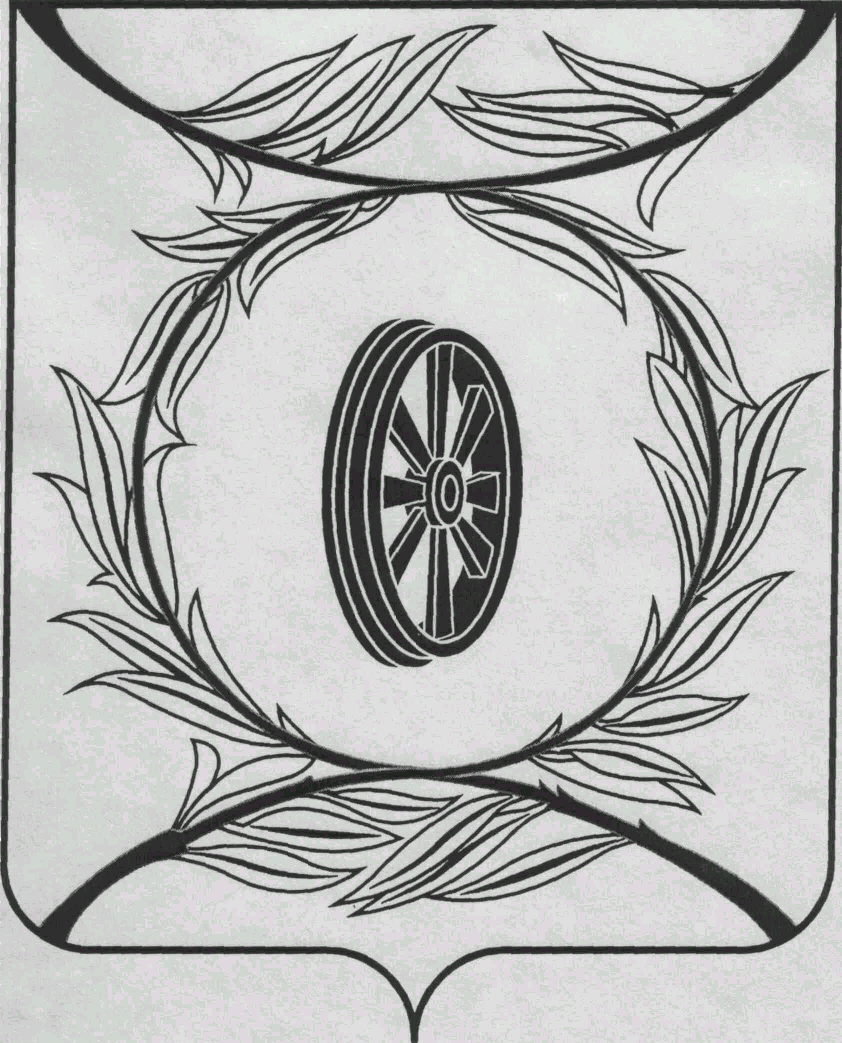                СОБРАНИЕ ДЕПУТАТОВ
                    КАРТАЛИНСКОГО  
          МУНИЦИПАЛЬНОГО РАЙОНА             457351, Челябинская область
           город Карталы, улица Ленина, 1
           телефон/факс : (835133)  2-20-57
          от 02 сентября  2022 года №268телефон : (835133) 2-28-90от ____ января 2014  года №_____Депутатам Собрания депутатов Кмр,Докладчикам,Приглашённым
